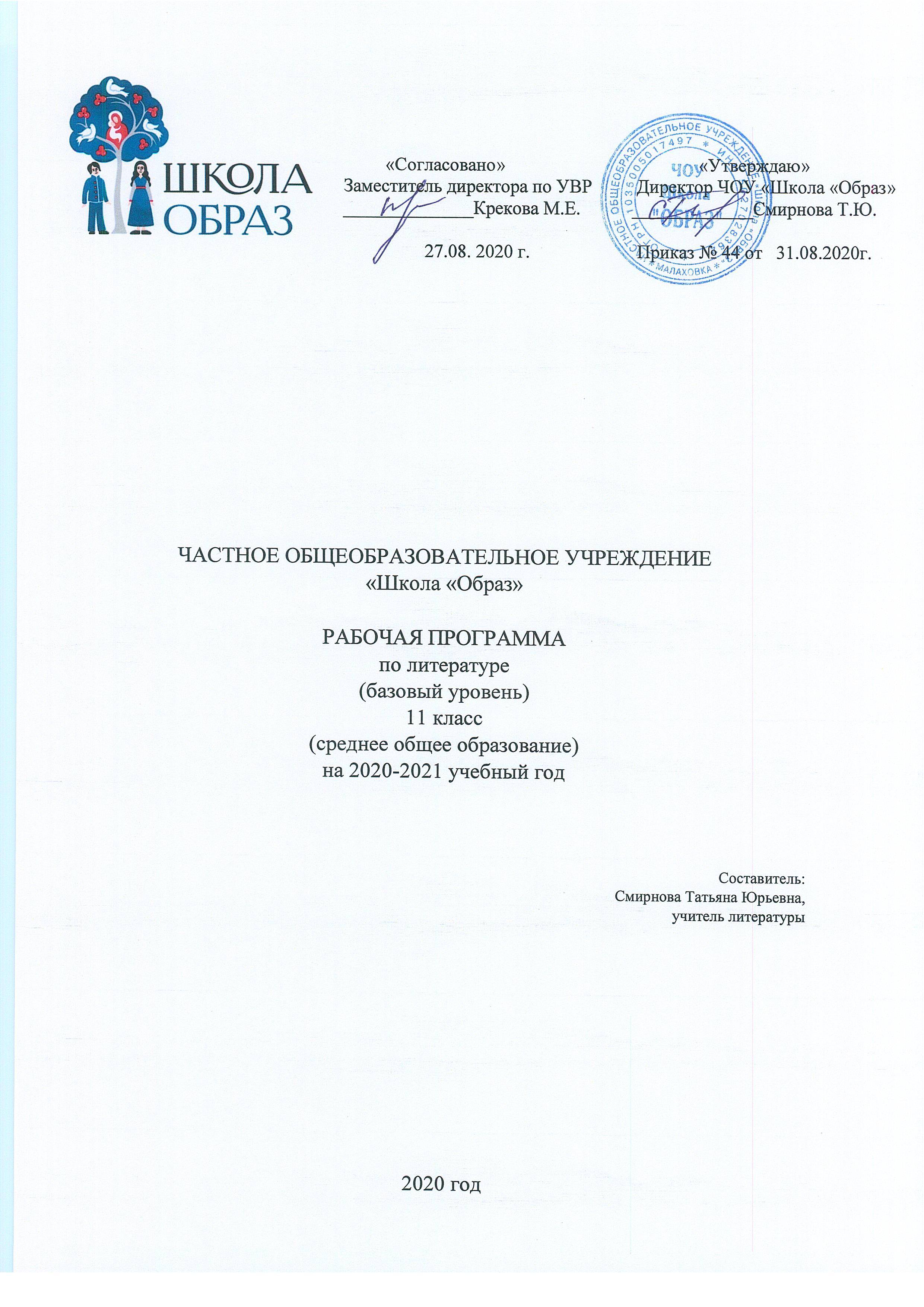 ПОЯСНИТЕЛЬНАЯ ЗАПИСКА. Рабочая программа составлена на основе программы основного общего образования по литературе для 11 класса в соответствии со статьей 2 пункта 9 федерального закона «Об образовании в Российской Федерации» № 273-ФЗ, письма Минобрнауки РФ «О рабочих программах учебных предметов» от 28.10.2015 г. № 08-1786 , на основе Фундаментального ядра содержания общего образования, требований к результатам освоения основной общеобразовательной программы основного общего образования, представленных в Федеральном компоненте государственного образовательного стандарта, на основе примерной программы для основного общего образования по литературе (профильный уровень), на базе программы курса «Русская литература 19-20 веков» авторов: В.В. Агеносова, А.Н. Архангельского и соответствии с Федеральным компонентом государственного образовательного стандарта общего образования (Приказ Министерства образования Российской Федерации от 05.03.2004 №1089 (в ред. приказа от 23.06.2015 №609) «Об утверждении федерального компонента государственных образовательных стандартов начального общего, основного общего и среднего (полного) общего образования»), а также в соответствии с нормативными и распорядительными документами:Рабочая программа ориентирована на использование учебников: Архангельский А.Н., Бак Д.П., Кучерская М.А. и другие; под редакцией Архангельского А.Н Литература (10) (углуб.) В. В. Агеносова, А. Н. Архангельского. Литература (10- 11) (углуб.) ФП учебников, приказ Минпросвещения России: от 20 мая 2020 г. № 254Цели:Изучение литературы в старшей школе на профильном уровне направлено на достижение следующих целей:воспитание духовно развитой личности, готовой к самопознанию и самосовершенствованию, способной к созидательной деятельности в современном мире; формирование гуманистического мировоззрения, национального самосознания, гражданской позиции, чувства патриотизма, любви и уважения к литературе и ценностям отечественной культуры;развитие представлений о специфике литературы в ряду других искусств; культуры читательского восприятия художественного текста, понимания авторской позиции, исторической и эстетической обусловленности литературного процесса; образного и аналитического мышления, эстетических и творческих способностей учащихся, читательских интересов, художественного вкуса; устной и письменной речи учащихся;освоение текстов художественных произведений в единстве содержания и формы, основных историко-литературных сведений и теоретико-литературных понятий; формирование общего представления об историко-литературном процессе;совершенствование умений анализа и интерпретации литературного произведения как художественного целого в его историко-литературной обусловленности с использованием теоретико-литературных знаний; написания сочинений различных типов;
поиска, систематизации и использования необходимой информации, в том числе в сети Интернета.Задачи:формирование представлений о литературе как культурном феномене, занимающем специфическое место в жизни нации и человека;осмысление литературы как особой формы освоения культурной традиции;формирование системы гуманитарных понятий, составляющих этико-эстетический компонент искусства;формирование эстетического вкуса как ориентира самостоятельной читательской деятельности;формирование эмоциональной культуры личности и социально значимого ценностного
отношения к миру и искусству;формирование и развитие умений грамотного и свободного владения устной и письменной речью;формирование основных эстетических и теоретико-литературных понятий как условия полноценного восприятия, анализа и оценки литературно-художественных произведений.Главной задачей курса литературы 10-го класса является изучение творческого пути писателя как развитие его личности и реакции на историческое и эстетическое движение эпохи. Курс охватывает наиболее прославленный период русской литературы – 40-90-е гг. ХIХ века. В 10-м классе исторический материал более локализован, что позволяет углубить анализ литературного произведения и сделать акцент на взаимодействии писателей в литературном процессе, на своеобразии мироощущения и художественного метода каждого из них. Курс литературы призван актуализировать в сознании школьников тот пласт русской культуры, который стал особо значимой страницей мирового искусства.ПЛАНИРУЕМЫЕ РЕЗУЛЬТАТЫ ОСВОЕНИЯ УЧЕБНОГО ПРЕДМЕТАВ результате изучения литературы на профильном уровне ученик научится:пониматьобразную природу словесного искусства; содержание изученных литературных произведений;основные факты жизни и творчества писателей-классиков XIX-XX вв., этапы их творческой эволюции;основные закономерности историко-литературного процесса; сведения об отдельных периодах его развития; черты литературных направлений и течений; основные теоретико-литературные понятия;воспроизводить содержание литературного произведения;анализировать и интерпретировать литературное произведение, используя сведения по истории и теории литературы (художественная структура, тематика, проблематика, нравственный пафос, система образов, особенности композиции, художественного времени и пространства, изобразительно-выразительные средства языка, художественная деталь); анализировать эпизод (сцену) изученного произведения, объяснять его связь с проблематикой произведения;соотносить изучаемое произведение с литературным направлением эпохи; выделять черты литературных направлений и течений при анализе произведения; определять жанрово-родовую специфику литературного произведения;сопоставлять литературные произведения, а также их различные художественные, критические и научные интерпретации;выразительно читать изученные произведения (или фрагменты), соблюдая нормы литературного произношения;аргументировано формулировать свое отношение к прочитанному произведению;составлять планы и тезисы статей на литературные темы, готовить учебно-исследовательские работы;писать рецензии на прочитанные произведения и сочинения различных жанров на литературные темы.Ученик получит возможность научиться:понимать историко-культурный контекст и творческую историю изучаемых произведений;соотносить художественную литературу с фактами общественной жизни и культуры; раскрывать роль литературы в духовном и культурном развитии общества;раскрывать конкретно-историческое и общечеловеческое содержание изученных литературных произведений; связывать литературную классику со временем написания, с современностью и с традицией; выявлять «сквозные темы» и ключевые проблемы русской литературы;СОДЕРЖАНИЕ УЧЕБНОГО ПРЕДМЕТАРабочая программа по литературе в 11 классе рассчитана на 170 учебных часов в год (5 часов в неделю).Основным содержанием программы является история русской литературы ХХ и ХХI века. Но по традиции мы начинаем год с изучения творчества Ф.М. Достоевского, как писателя, далеко заглянувшего вперед и пророчески предсказавшего трагедии ХХ столетия.Программа, в основном. строится на изучении небольших произведений, много обзорных тем. Тематическое планирование. 5 часов в неделю, 170 часов в год.№часыТема урокаПроблематика. Аспект анализа текста 3Стратегическое планирование. Зачем мне изучать литературу?22Ф.М. Достоевский – Жизнь и творчество.- комментированное чтение.11Работа над сочинениями2А.Фет - биография, творчествоПоуровневый анализ поэтического текста. Выявление ведущих уровней4Ф.М. ТютчевПоуровневый анализ поэтического текста. Проблема необходимости биографического комментария6Литературное краеведение История создания «красковских» рассказов.20Жизнь и творчество А.П.Чехова.Грань столетий20Жизнь и творчество А.П.Чехова.Грань столетий5Жизнь и творчествоА.И. КупринаРомантические мотивы в творчестве Куприна. Духовные противоречия.  5Жизнь и творчествоА.И. КупринаРомантические мотивы в творчестве Куприна. Духовные противоречия.  7Жизнь и творчествоИ.А. Бунина. «Антоновские яблоки»7Жизнь и творчествоИ.А. Бунина. «Антоновские яблоки»7Жизнь и творчествоИ.А. Бунина. «Антоновские яблоки»7Жизнь и творчествоИ.А. Бунина. «Антоновские яблоки»2Подведение итогов полугодия. Зачет.3Святочные рассказы.2Рождественская лирика 2Контроль знаний3Жизнь и творчество М. Горького. 20Декадентство и символизм. «Серебряный век» русской поэзии. Политический, философский. Религиозный смысл явления.2И.С. Шмелев.В.А.Никифоров-Волгин Положительный идеал в литературе ХХ века.2М. Булгаков – жизнь и творчество. 2М. Булгаков – жизнь и творчество. 5Изображение жизни советского общества 20–40-х годов. М.Шолохов, М.Зощенко, А.Платонов и другие5Проза русской эмиграции.Н. Набоков, Н. Нароков, Н. Моршен  Литература русской эмиграции ХХ столетияПовторение: утопии 18-19 веков.    Нароков и Набоков – скрытая полемичность имени и творчества5Проза русской эмиграции.Н. Набоков, Н. Нароков, Н. Моршен  Литература русской эмиграции ХХ столетияПовторение: утопии 18-19 веков.    Нароков и Набоков – скрытая полемичность имени и творчества5Проза русской эмиграции.Н. Набоков, Н. Нароков, Н. Моршен  Литература русской эмиграции ХХ столетияПовторение: утопии 18-19 веков.    Нароков и Набоков – скрытая полемичность имени и творчества5Проза русской эмиграции.Н. Набоков, Н. Нароков, Н. Моршен  Литература русской эмиграции ХХ столетияПовторение: утопии 18-19 веков.    Нароков и Набоков – скрытая полемичность имени и творчества3А.Т. Твардовский– жизнь и творчество. Песенная поэзия ХХ века.3А.И. Солженицын  -жизнь и творчество.Политический, философский. религиозный смысл явления.2Поэзия ВОВ и о войнеИскренность, исповедальность и пафосность, патетичность в поэзии о ВОВ9Проза о ВОВ 2Проза второй половины ХХ века: В. Распутин В.М. Шукшин Экологические проблемы и экология души2Поэзия второй половины ХХ века.  Песни и стихи2Проза русской эмиграции2Проза русской эмиграции7Европейская литература.Творчество А.де Сент Экзюпери, Франц Кафка, Альбер Камю. Сартр.Г. Гессе  Эпоха постмодерна7Европейская литература.Творчество А.де Сент Экзюпери, Франц Кафка, Альбер Камю. Сартр.Г. Гессе  Эпоха постмодерна2Проза России конца ХХ – начала XXI века – обзор.2Русская поэзия конца ХХ- начала XXI 2Русская поэзия конца ХХ- начала XXI 2Русская поэзия конца ХХ- начала XXI 1Зарубежная  литература ХХI века1Зарубежная  литература ХХI века2Заключительная лекция-беседа.Правила духовной безопасности при выборе книг.2Заключительная лекция-беседа.Правила духовной безопасности при выборе книг.